	          Colegio Técnico Industrial Don Bosco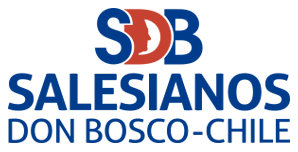 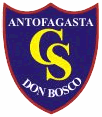 	          Departamento de Religión	          Salesianos Antofagasta                     “Buenos cristianos y honestos ciudadanos”NOMBRE ___________________________________________ CURSO_____________GUIA DE NIVELACIÓN   SEGUNDOS MEDIOS(Primer Semestre 2020)Cualquier consulta que tengas debes comunicarte con tu maestro a través del correo electrónico:Maestra Edith Quinteros: equinteros@donboscoantofagasta.clMaestra Laura Daher: ldaher@donboscoantofagasta.clMaestro Javier Veas: jveas@donboscoantofagasta.clHABILIDADES:Extrae información explícita. Selecciona información.Organiza informaciónInterpreta lo leídoLA IGLESIALa palabra Iglesia proviene del griego ekklesia, que significa “asamblea o reunión de ciudadanos convocados por un mensaje público”.En el documento Lumen Gentium, elaborado por el Concilio Vaticano II, se define a la Iglesia como el Pueblo de Dios, es decir, el conjunto de todos los bautizados y creyentes convocados por Dios.Es el Espíritu Santo el que le da vida y guía a la Iglesia. En este sentido, podemos distinguir dos realidades en la Iglesia:Una realidad externa y visible, formada por la comunidad de las personas que integran la Iglesia, así como su estructura y organización.Una realidad espiritual e invisible, en cuanto que la iglesia procede de Dios y sus miembros están unidos a Jesús formando un solo cuerpo.Imágenes bíblicas de la IglesiaPueblo de Dios“Ustedes, en cambio, son una raza elegida, un sacerdocio real, una nación santa, un pueblo adquirido para anunciar las maravillas de aquel que los llamó de las tinieblas a su admirable luz: ustedes, que antes no eran un pueblo, ahora son el Pueblo de Dios; ustedes que antes no habían obtenido misericordia, ahora la han alcanzado”. (1 Pe. 2,9-10)Cuerpo de Cristo“Cristo es la imagen visible de Dios que es invisible; es su Hijo primogénito, anterior a todo lo creado. (…) Además, Cristo es la cabeza de la Iglesia, que es su cuerpo”. (Col. 1,15.18)Templo del Espíritu Santo“También ustedes, a manera de piedras vivas, son edificados como una casa espiritual, para ejercer un sacerdocio santo y ofrecer sacrificios espirituales, agradables a Dios por Jesucristo”. (1 Pe. 2,5)Características de la IglesiaIglesia de CristoCitas del CatecismoCitas BíblicasEn tu vidaUNATiene un solo Señor; confiesa una sola fe, nace de un solo Bautismo, no forma más que un solo Cuerpo, vivificado por un solo Espíritu, orientado a una única esperanza a cuyo término se superarán todas las divisiones.N° 866Que todos sean uno: como tú, Padre, estás en mí y yo en ti, que también ellos sean uno en nosotros, para que el mundo crea que tú me enviaste.Jn. 17,21La unicidad de la iglesia responde al profundo anhelo que tienes de creer que la unidad, hoy día, es posible.  Estás llamado a dar un testimonio que supere las divisiones que causan tanto mal a la humanidad.  Debes constituir un solo cuerpo con los demás cristianos que haga frente a la desunión, a la falta de sinceridad y de la verdad.  Es lo que tú criticas a la sociedad de hoy:  el ser incoherente y estar dividida.SANTADios santísimo es su autor; Cristo, su Esposo, se entregó por ella para santificarla; el Espíritu de santidad la vivifica. Aunque comprenda pecadores, ella es "inmaculada, aunque compuesta de pecadores". En los santos brilla su santidad; en María es ya la enteramente santaN° 867Maridos, amen a su esposa, como Cristo amó a la Iglesia y se entregó por ella, para santificarla. El la purificó con el bautismo del agua y la palabra, porque quiso para sí una Iglesia resplandeciente, sin mancha ni arruga y sin ningún defecto, sino santa e inmaculada.Ef. 5,25-27La Iglesia es santa cuando sus miembros son santos. Tienes una misión por el hecho de ser cristiano: ser de Dios y para Dios.  No se trata de ser perfecto de la noche a la mañana, sino de caminar hacia el dominio de tu persona y realizar el bien a toda costa, cada día.  Alcances o no la santidad de los altares, puedes conquistar el bien a fuerza de vencer el mal. Y en esto tu Iglesia te prepara y te conduce.CATÓLICA(UNIVERSAL)Anuncia la totalidad de la fe; lleva en sí y administra la plenitud de los medios de salvación; es enviada a todos los pueblos; se dirige a todos los hombres; abarca todos los tiempos; es, por su propia naturaleza, misionera.N° 868Jesús les dijo: «Yo he recibido todo poder en el cielo y en la tierra. Vayan, y hagan que todos los pueblos sean mis discípulos, bautizándolos en el nombre del Padre y del Hijo y del Espíritu Santo, y enseñándoles a cumplir todo lo que yo les he mandado. Y yo estaré siempre con ustedes hasta el fin del mundo»Mt. 28, 18-20En un mundo que promueve el individualismo, a pesar de que estemos más informados que nunca, como cristiano debes ser ciudadano del mundo. Hoy más que antes hay una conciencia planetaria que nos une como seres frágiles que están aniquilando su hábitat. Dios nos ha dado este mundo para perfeccionarlo, no para exterminarlo. Por ser universal, la Iglesia nos hace crear un sentimiento común de redención.APOSTÓLICAEstá edificada sobre los doce Apóstoles se mantiene infaliblemente en la verdad; Cristo la gobierna por medio de Pedro y los demás Apóstoles, presentes en sus sucesores, el Papa y los obispos.N° 869Ustedes están edificados sobre los apóstoles y los profetas, que son los cimientos, mientras que la piedra angular es el mismo Jesucristo. En él, todo el edificio, bien trabado, va creciendo para constituir un templo santo en el Señor. En él, también ustedes son incorporados al edificio, para llegar a ser una morada de Dios en el Espíritu.Ef. 2,20-22En un mundo donde priman el desarraigo y el desapego, existe la necesidad de ser auténticos y tener fundamentos sólidos.  La Iglesia es garantía de autenticidad porque permanece fiel a su línea apostólica. Como joven cristiano das un testimonio de fidelidad al Señor Jesús al estar unido a tus pastores.